ПЛАН ТРЕНИРОВОК  ПО ЛЕГКОЙ АТЛЕТИКЕВ ГРУППАХ ЭНП 1,2 г.об., ТЭ 1-5 гг.об.В ДОМАШНИХ УСЛОВИЯХТренер-преподаватель Сафонова Тамара ВладимировнаЭПН 1 – 2 года обучения.Бег – 10 минут.ОРУ – 10 минут.Комплекс физических упражнений: 8 упр. по 20 раз × 3 подхода.Заминка – 5 минут.Среда – кросс от 30 до 40 минут. ОРУ. Акробатика (кувырки вперед, назад; комплекс упражнений на гибкость). Заминочный бег – 3-5 минут.ТЭ 1 – 2 и ТЭ 3 – 5 годов обучения.1 вариантБег – 20- 25 минут.ОРУ – 15 минут.СФП – 20 мин. (5 упр. по 25 метров × 1 подход) или Прыжковая – 20 минут  (5 упр. по 25 метров ×2-3 подхода).Бег 20 – 30 метров × 6 – 10 подходов.Заминочный бег- 10 минут.2 вариантБег – 20- 25 минут.ОРУ – 15 минут.Комплекс упражнений – 6-8 упр. по 30 – 40  раз ×3-4 подхода.Заминочный бег- 10 минут.3 вариант – среда, суббота. Кросс –от 40 – 60 минут.ОРУ – 15 минут.Комплекс упражнений на гибкость – 20 минут.Заминочный бег – 10минут.Комплекс упражнений на гибкость.1. Растяжка «Кошка». «Кошка» отлично подходит для разогрева позвоночника, она также влияет на гибкость спины, шеи и плеч.Упритесь ладонями и коленями в пол.Медленно прогните спину, опуская живот к полу и поднимая голову вверх.Задержитесь на несколько секунд.Медленно вогните спину, как кошка.Повторите 10 раз.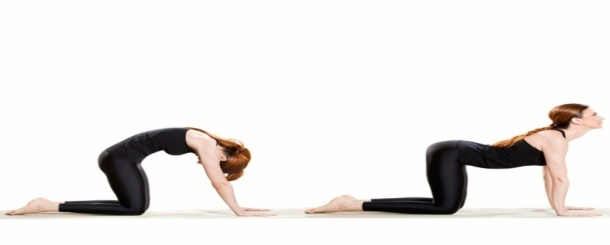 2. Растяжка мышц спины.  Если вы чувствуете боль или дискомфорт в шее, то, вероятно, вы выполняете упражнение слишком интенсивно.Лягте на живот.Приподнимитесь на локтях, прижав живот к полу.Затем распрямите руки так же, как при отжимании, но при этом держите бедра на полу.Задержитесь на 30 секунд, повторите 3 раза.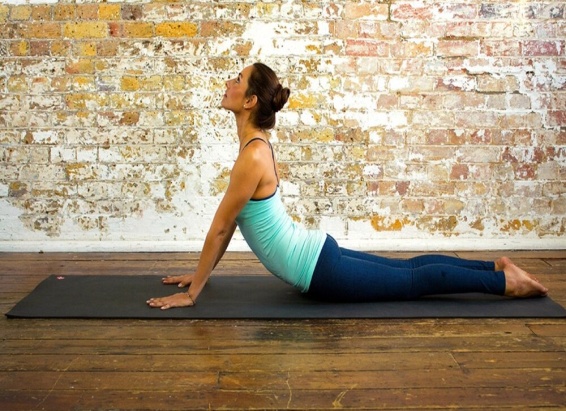 3. Растяжка «Мостик». Это не только полезное упражнение для разогрева, но и способ отлично растянуть шею, позвоночник и бедра.Лягте на спину, согнув колени.Медленно поднимите бедра вверх, держа плечи и ступни плотно прижатыми к полу.Задержитесь на 30 секунд, повторите 3 раза.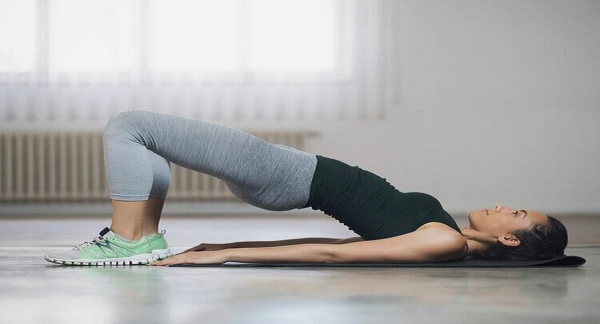 4. Растяжка с наклоном в сторону. Растяжка с наклоном в сторону задействует несколько групп мышц, позвоночник, паховую область, подколенные сухожилия и пресс.Расставьте ноги на ширину 1,5 м.Наклонитесь в правую сторону, согните правое колено и положите на него правый локоть.Вытяните левую руку к потолку, создав прямую линию с левой ногой.Если можете, опустите правую руку на пол за правой ногой.Задержитесь на 30 секунд.Повторите в другую сторону.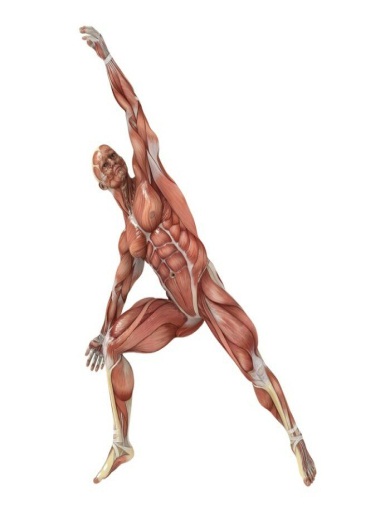 5. Растяжка «Поза щенка». Это упражнение воздействует на всю верхнюю часть тела, включая спину, плечи и руки.Встаньте на четвереньки, держа руки под плечами, а колени — под бедрами.Медленно скользите ладонями вперед, опуская грудь на пол.Касайтесь пола только ладонями, а не всей поверхностью рук.Задержитесь на 30 секунд и медленно переходите в исходное положение.Повторите 3 раза.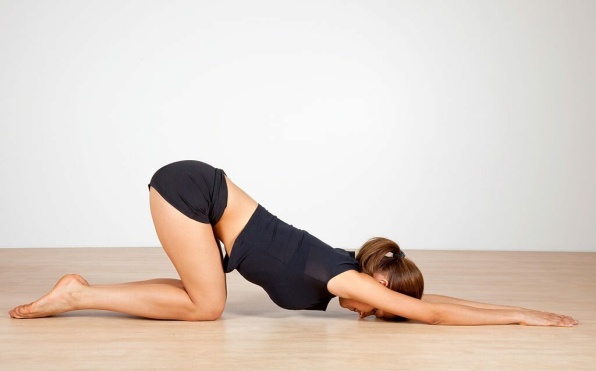 6. Растяжка с выпадом в сторону. Теперь перейдем к ногам — начнем с растяжки с выпадом в сторону. Она заставляет работать мышцы икр и бедер.Исходное положение: встаньте прямо, ноги на ширине плеч.Медленно, перенося вес тела на правую ногу, сделайте выпад в правую сторону.Сведите руки напротив груди или разведите их в стороны для поддержки равновесия.Задержитесь на 30 секунд.Повторите 3 раза в каждую сторону.Примечание: не наклоняйтесь вперед и следите, чтобы колено не выступало за пальцы опорной ноги.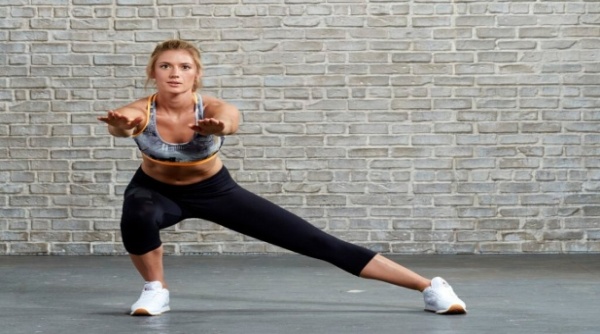 7. Растяжка подколенных сухожилий сидя. Сядьте на пол, расположив обе ноги прямо перед собой.Вытяните руки и наклонитесь вперед, стараясь дотянуться как можно дальше. Ноги остаются прямыми.Задержитесь на 30 секунд.Повторите 3 раза.Примечание: если у вас болит поясница, будьте осторожны с этой растяжкой и избегайте дискомфорта в области спины.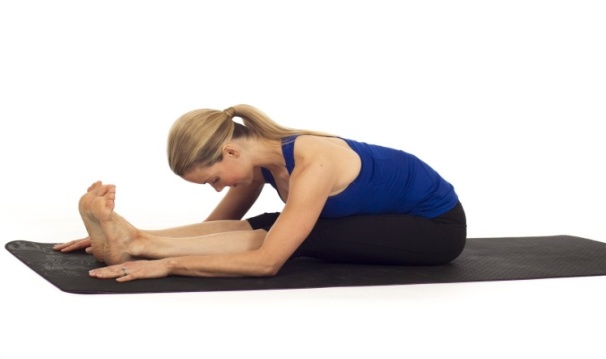 8. Растяжка подколенных сухожилий с дополнительной нагрузкой. Такая растяжка способствует гибкости подколенных сухожилий и икр.Сядьте на пол, вытянув одну ногу прямо.Согните другую ногу в колене и упритесь ее ступней во внутреннюю часть противоположного бедра.Вытяните руки вперед, наклонитесь вперед над выпрямленной ногой и потянитесь к ступне.Задержитесь на 30 секунд.Повторите на другую ногу.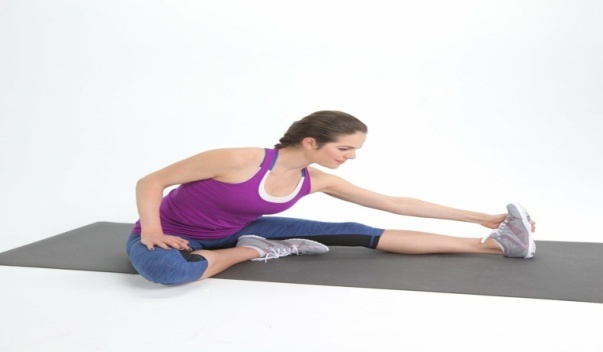 9. Поперечная растяжка сидя. Поперечная растяжка сидя повышает гибкость внутренней и внешней части ног.Сядьте на пол.Разведите ноги в стороны настолько широко, насколько можете.Вытяните руки вперед как можно дальше.Задержитесь на 30 секунд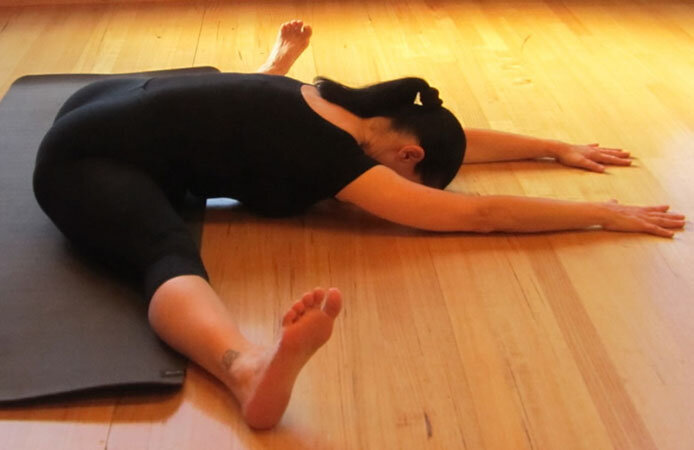 10. Скручивание сидя. Скручивание сидя отлично подходит для повышения гибкости плеч, груди и позвоночника.Сядьте на пол и держите ноги прямо.Согните правое колено и заведите правую ногу за левую.Левым локтем упритесь в правое колено и осторожно потянитесь.Задержитесь на 30 секунд и вернитесь в исходное положение.Повторите в другую сторону.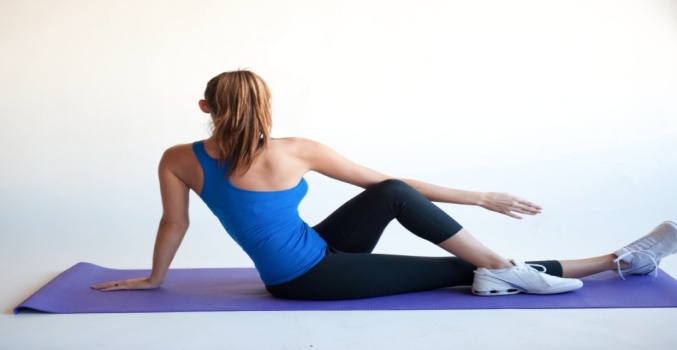 Комплекс упражнений для развития выносливости.1.)Ходьба на беговой дорожке. Для развития выносливости ходьба подходит очень хорошо. Особенно удобно, что современные дорожки позволяют менять угол наклона, что дает возможность «ходить в гору». Ходьба в гору — одно из лучших средств развития выносливости ног. Регулируйте угол наклона, вплоть до самого крутого, увеличивайте время ходьбы, берите в руки дополнительный вес. Это отличное упражнение для выносливости! 2)Бег. Постепенно увеличивайте дистанцию или время бега, в зависимости от целей. У ЭНП 1 – 2 года обучения чаще всего стоит задача выдержать определенную дистанцию (скажем, 3-5 км) без остановки и с учетом времени. У опытных ТЭ 1-2 г. обучения и ТЭ 3-5 г. обучения задача другая — сократить время преодоления дистанции. Если на дистанции в 1 км Вам удалось добиться уменьшения времени забега на 15-30 секунд, значит, Вы точно стали выносливее и быстрее.  Измеряйте выносливость в конкретных цифрах! 3)Прыжки со скакалкой. Для ЭНП 1-2 года обучения нужно добиться 200-500 непрерывных прыжков. Для ТЭ1-1 года обучения повысить количество до 1000 прыжков в сумме или даже за один подход. Следующим этапом нужно научиться совершать серии двойных прыжков со скакалкой. 3)Прыжки со скакалкой. Для ЭНП 1-2 года обучения нужно добиться 200-500 непрерывных прыжков. Для ТЭ1-1 года обучения повысить количество до 1000 прыжков в сумме или даже за один подход. Следующим этапом нужно научиться совершать серии двойных прыжков со скакалкой. 4)Приседания. Обычные приседания без веса на количество.Для групп ЭНП 1-2 года обучения свой рекорд в 200-300 раз, для ТЭ1-2 и ТЭ 3-5 года обучения до 500 раз. Обычные приседания с гантелями или набивными мячами на количество.Для групп ЭНП 1-2 года обучения свой рекорд в 200-300 раз, для ТЭ 1-2 и ТЭ 3-5 года обучения до 500 раз. Приседания со штангой определенного веса, с которой надо присесть определенное количество раз. Приседать со штангой ТЭ 1-2 и ТЭ 3-5 года обучения от 20-60 кг по20-50 повторений за один подход. 5)Отжимания.Исходное положение может быть разным.И.П.- упор лежа на полу с широко расставленными руками; И.П.- упор лежа на полу с узкой постановкой рук;И.П.-упор лежа на стул с широкой постановкой рук и т.д.6)Упражнение «Берпи». «Берпи» — это чередование отжимания и прыжка. Необходимо принять упор лежа, отжаться, затем быстро встать и подпрыгнуть вверх. Выполняем максимальное количество раз, не менее 30-50 повторений.7)Упражнения с гирей для выносливости.любые упражнения из гиревого спорта: толчок, рывок, заброс и т.д.;не менее 10-20 повторений.7)Планка-статическое упражнение. Выполнение планки: примите правильное положение и держите его в течение 30-60 секунд минимум;Постепенно увеличивайте время удержания планки до 3 минут и более;С разного исходногоположения.Комплекс упражнений предназначен для групп ТЭ 1 – 2 и ТЭ 3 – 5 годов обучения.Комплекс упражнений для развития скоростно – силовых качеств.1)Скачки на одной ноге. Исходное положение (И.П.)-встать на одной ноге, другую согнуть в колене. На каждой ноге выполняем от 50 до 100 скачков. Отталкивание преимущественно стопой. Выполняем в среднем темпе:на месте;с продвижением вперед;через скамейку на месте;через скамейку («елочка»);на каждую ступеньку (подъезд) с продвижением вперед;на первые две ступеньки выполняем скачок вперед, затем на одну ступеньку  назад. Далее два скачка вперед, один назад и т.д.через одну ступеньку (подъезд) с продвижением вперед;на каждую ступеньку с продвижением вперед боком.2)Выпрыгивания. И.П. – глубокий присед, упор на носках, в руках гантели по 2-10 кг или гриф штанги. Повторить 8-15 раз. Не наклонять плечи вперед. Туловище прямое. Акцент на выполнение заключительной части отталкивания. Выполнять в среднем темпе с ускорением в момент выпрыгивания.3)Прыжки с преодолением поочередно 4 – 8 барьеров, расположенных на расстоянии 90 – 120 см один отдругого. И.П. – стать на двух ногах, немного согнутых в коленях. Отталкиваться двумя ногами. Повторить 3 – 5 раз. При прыжке через барьер туловище держать прямо. Выполнять в среднем темпе.4)И.П. – встать на возвышение 70 – 80 см. Маховая нога впереди, толчковая сзади. Спрыгивание на толчковую ногу с последующим прыжком в длину. Повторить на каждую ногу 8 – 10 раз. Акцент на согласованность работы толчковой и маховой ног.5)Выпады. И.П. – выпад вперед, другая нога немного согнута. В каждой руке гантели. После 3 – 4 пружинистых покачиваний меняем положение ног прыжком. Повторить 10 – 12 раз, выполняем в среднем темпе. При выполнении упражнения туловище прямое, руки держим произвольно.6)Прыжки. И.П. – стойка , ноги в коленях немного согнуты. Прыжки подряд на двух ногах. Повторить от 50- 100 прыжков. Обратить внимание на прямое положение туловища и согласованность движения рук и ног. Выполнять в среднем и быстром тепте:на месте;с продвижением вперед;через скамейку на месте;через скамейку («елочка»);на каждую ступеньку (подъезд) с продвижением вперед;на первые две ступеньки выполняем прыжок вперед, затем на одну ступеньку  назад. Далее два прыжка вперед, один назад и т.д.через одну ступеньку (подъезд) с продвижением вперед;на каждую ступеньку с продвижением вперед боком.7)И.П.- встать лицом к гимнастической стенке, руками опереться о рейку на уровне головы. Отталкивание вверх двумя ногами. Повторить 15 – 20 раз. Акцентировать внимание на разгибание голеностопного сустава. Выполнять в быстром темпе. 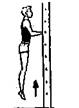 8) И. п. - стойка на носках на возвышении (20-30 см) с мешком песка (10 кг) на плечах. Спрыгивание назад-вниз на обе ноги с последующим возвращением. Повторить 15-25 раз. Основное внимание уделять активному отталкиванию и сохранению равновесия.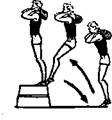 9) И. П. – стойка на конце скамейки. Отталкиваясь от нее, выполнить пятерной прыжок с ноги на ногу. Повторить 6 – 8 раза. Акцент на загребающем движении ногой. Выполнять в среднем и быстром темпе.10) И. П.- то же, но скачками на одной ноге. Повторить на каждую ногу по 6 – 8раза. Выполнять в среднем темпе.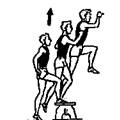 11) И. П. - одна нога, согнутая в колене, на скамейке, другая, опорная, выпрямлена на земле. Выпрыгивание вверх с разгибанием согнутой ноги и сменой положения ног. Повторить 20 – 30 раз. Обращать внимание на согласованность движений рук и ног. Выполнять в среднем темпе.Комплекс упражнений для развития силы(ТЭ 1 – 2 и ТЭ 3-5годов обучения).1)И.П.- стойка, штанга (мешок сахара или канистра с водой) на плечах. Ходьба со штангой (с мешком) 20 – 50 кг: удлиненным шагом (15 – 20 метров) – 2 подхода; в полуприседе боком (15 – 20 метров) – 2 подхода. Выполнять в медленном темпе.2)И.П. – то же, штанга (мешок сахара) 20 – 50 кг на плечах. На 1-3 – наклоны туловища вперед-вниз, на 4 – И.П. Повторить 10 – 15 раз. Ноги в коленях не сгибать. Выполнять в среднем темпе.3) «Лягушка». И.П. – стойка с мешком сахара 10 – 20 кг на плечах. На 1 – полуприсед, на 2- выпрыгивание вверх. Повторить 15 – 20 раз. Выполнять в среднем темпе. 4) И.П. – стойка на носках на краю скамейки с отягощением 10 –30кг.: на 1 – подъем высоко на носки; на 2 – И.П. Повторить 5-8 раз. Выполнять в среднем темпе.5) И.П. – стойка на носках на краю скамейки с отягощением 10 – 30 кг.: на 1 – подъем высоко на носки (держаться на носках 2 – 5 секунд); на 2 – И.П.  Повторить – 5 – 8 раз.Выполнять в среднем и быстром темпе.6) Отжимание. Повторить – 30 раз.7) Подтягивание. Повторить – от 10 до 15 раз.8) Упражнения с резиной. Повторить – 30 раз.